§7-461.  Disbursements from incomeA trustee shall make the following disbursements from income to the extent that they are not disbursements to which section 7‑421, subsection 2, paragraph B or C applies:  [PL 2017, c. 402, Pt. A, §2 (NEW); PL 2019, c. 417, Pt. B, §14 (AFF).]1.  Compensation.  One-half of the regular compensation of the trustee and of any person providing investment advisory or custodial services to the trustee;[PL 2017, c. 402, Pt. A, §2 (NEW); PL 2019, c. 417, Pt. B, §14 (AFF).]2.  Expenses; income and remainder interests.  One-half of all expenses for accountings, judicial proceedings or other matters that involve both the income and remainder interests;[PL 2017, c. 402, Pt. A, §2 (NEW); PL 2019, c. 417, Pt. B, §14 (AFF).]3.  Other ordinary expenses.  All of the ordinary expenses other than those specified in subsections 1 and 2 incurred in connection with the administration, management or preservation of trust property and the distribution of income, including interest, ordinary repairs, regularly recurring taxes assessed against principal and expenses of a proceeding or other matter that concerns primarily the income interest; and[PL 2017, c. 402, Pt. A, §2 (NEW); PL 2019, c. 417, Pt. B, §14 (AFF).]4.  Recurring premiums.  Recurring premiums on insurance covering the loss of a principal asset or the loss of income from or use of the asset.[PL 2017, c. 402, Pt. A, §2 (NEW); PL 2019, c. 417, Pt. B, §14 (AFF).]SECTION HISTORYPL 2017, c. 402, Pt. A, §2 (NEW). PL 2017, c. 402, Pt. F, §1 (AFF). PL 2019, c. 417, Pt. B, §14 (AFF). The State of Maine claims a copyright in its codified statutes. If you intend to republish this material, we require that you include the following disclaimer in your publication:All copyrights and other rights to statutory text are reserved by the State of Maine. The text included in this publication reflects changes made through the First Regular and First Special Session of the 131st Maine Legislature and is current through November 1. 2023
                    . The text is subject to change without notice. It is a version that has not been officially certified by the Secretary of State. Refer to the Maine Revised Statutes Annotated and supplements for certified text.
                The Office of the Revisor of Statutes also requests that you send us one copy of any statutory publication you may produce. Our goal is not to restrict publishing activity, but to keep track of who is publishing what, to identify any needless duplication and to preserve the State's copyright rights.PLEASE NOTE: The Revisor's Office cannot perform research for or provide legal advice or interpretation of Maine law to the public. If you need legal assistance, please contact a qualified attorney.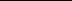 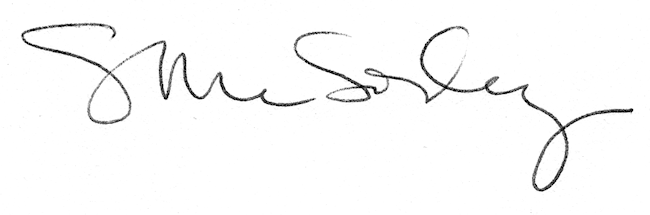 